Фоторепортаж                                                                                                                                                                           о проведении спортивного развлечения                                                                                в младшей группе                                                                                                       «Зима – весёлая пора!» 21.12.2020г.                                                                                                            Шилова Ирина Александровна, воспитатель                                                         высшей квалификационной категории;                                                                                Алексеева Елена Викторовна, воспитатель                                                              высшей квалификационной категории  Цель: содействие физическому развитию детей, поддержание потребности в двигательной активности.Задачи:- укреплять разные группы мышц посредством  зимних игр;- закрепить умение двигаться по кругу; - развивать ловкость, быстроту реакции;- воспитывать желание работать в коллективе.             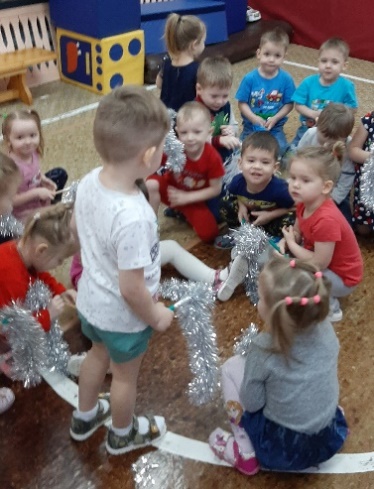 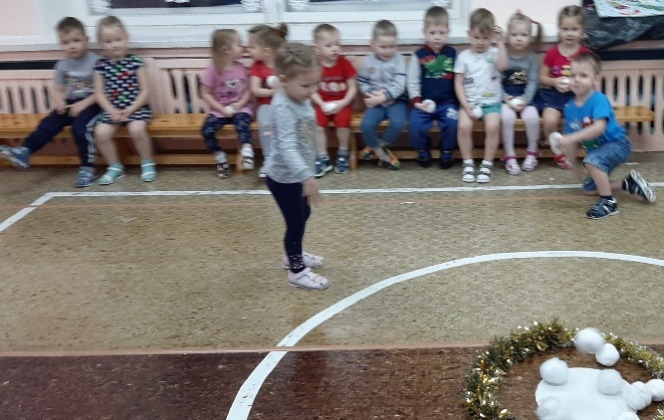 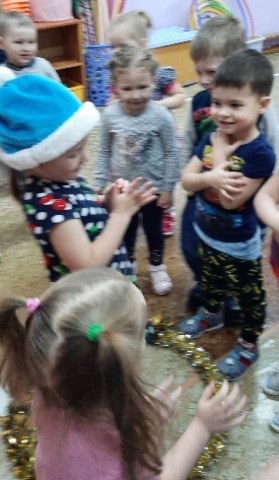 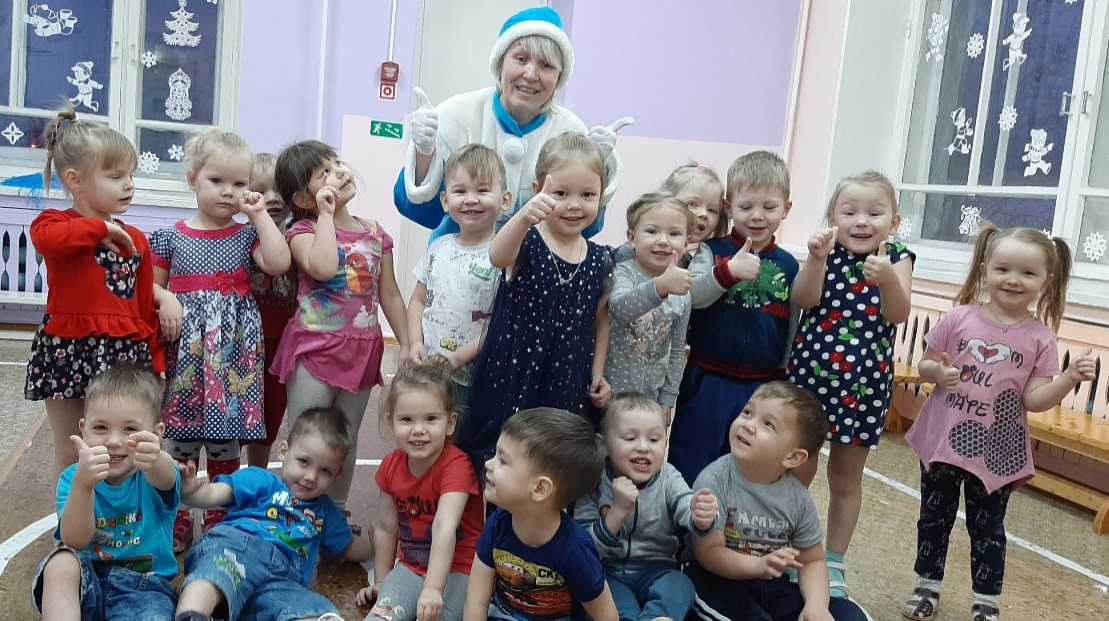 